ДОДАТОК  2до тендерної документації Інформація про необхідні технічні, якісні та кількісні характеристики предмета закупівлі — технічні вимоги до предмета закупівліТЕХНІЧНА СПЕЦИФІКАЦІЯДивани (ДК 021:2015: 37420000-8: Гімнастичний інвентар)*Відхилення у розмірах мату складає +/- 2%На підтвердження інформації про необхідні технічні, якісні та кількісні характеристики предмета закупівлі учасник у складі пропозиції має надати:Гарантійний лист про те, що доставка предмету закупівлі буде здійснена безкоштовно у вказані місця поставки замовника.Гарантійний лист Учасника щодо безкоштовної доставки до адрес Замовника з перевіркою комплектності, цілісності, відсутності пошкоджень та занос в присутності представників Замовника.Гарантійний строк на предмет закупівлі має складати не менше 12 місяців, про що учасник надає підтвердженням із зазначенням конкретної тривалості гарантійного строку. Фактом подання тендерної пропозиції учасник підтверджує відповідність своєї пропозиції технічним, якісним, кількісним, функціональним характеристикам до предмета закупівлі, у тому числі технічній специфікації (у разі потреби — планам, кресленням, малюнкам чи опису предмета закупівлі) та іншим вимогам до предмета закупівлі, що містяться в  тендерній документації та цьому додатку, а також підтверджує можливість відповідно до вимог, визначених згідно з умовами тендерної документації.У місцях, де технічна специфікація містить посилання на конкретні марку чи виробника або на конкретний процес, що характеризує товар, чи на торгові марки, патенти, типи або конкретне місце походження чи спосіб виробництва, вважати вираз  «або еквівалент».Якщо Учасником пропонується еквівалент товару до того, що вимагається Замовником, додатково у складі тендерної пропозиції Учасник надає таблицю, складену в довільні формі, яка у порівняльному вигляді містить відомості щодо основних технічних та якісних характеристик товару, що вимагається Замовником до основних технічних та якісних характеристик еквівалентного товару, що пропонується Учасником. При цьому якість запропонованого еквівалента товару має відповідати якості, що заявлена в технічній специфікації Замовника. Таблиця повинна містити точну назву товару, яка пропонується учасником. У випадку, якщо учасником буде зазначено назву товару, яка буде містити словосполучення «або еквівалент» (наприклад, автомобіль Renault Duster, або еквівалент), тендерну пропозицію такого учасника буде відхилено як таку, що не відповідає умовам технічної специфікації та іншим вимогам щодо предмета закупівлі тендерної документації.* Товар повинен бути новим. *Постачальником за власний рахунок здійснюється завантажування, транспортування, розвантажування, занос в приміщення товару, перевірка комплектності, цілісності та відсутності пошкоджень в присутності представників Замовника, встановлення та підключення обладнання, проведення інструктажу персоналу їдальні щодо подальшої експлуатації  обладнання (проробка продукції, програмування товару, адаптація та навчання персоналу).Документами, що підтверджують відповідність тендерної пропозиції учасника технічним, якісним, кількісним та іншим вимогам щодо предмета закупівлі тендерної документації, є:  технічна специфікація, складена учасником згідно з Таблицею 1 за інформацією (вимогами), формою та змістом цього додатка, у разі потреби — плани, креслення, малюнки чи опис предмета закупівлі, наведений у цьому додатку; **у разі зазначення країни походження товару з російської федерації учасник у складі тендерної пропозиції надає митну декларацію, що підтверджує ввезення цього товару на територію України до 24.02.2022 включно; інформація про необхідні технічні, якісні та кількісні характеристики предмета закупівлі, у тому числі відповідна технічна специфікація (у разі потреби — плани, креслення, малюнки чи опис предмета закупівлі), наведена в цьому додатку до тендерної документації.       Таблиця 1* Зазначається учасником найменування виробника із зазначенням організаційно-правової форми (товариство з обмеженою відповідальністю, приватне підприємство тощо).** Країною походження товару вважається країна, у якій товар був повністю вироблений або підданий достатній переробці відповідно до критеріїв, встановлених Митним кодексом України. Місце поставки товарів: Київська область, м. Сквира, вул. Київська, 6№ з/пОрієнтовне зображенняНайменуванняКількість (шт)Довжина, мм *Ширина, мм *Опис технічних характеристик1.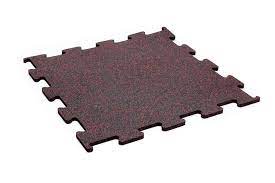 Гумові мати16610001000Товщина плит – 8 мм (або більше)Щільність: 1000 кг/м3 (або більше)Колір: чорний з вкрапленням ЕПДМ гранул 5% (або більше) жовтого або золотистого кольору.Зчеплення плит між собою у вигляді пазлів.№ з/пНайменування  товаруТехнічні характеристики товаруОд. виміруКількістьВиробник товару*Країна  походження товару**1234567 шт 166